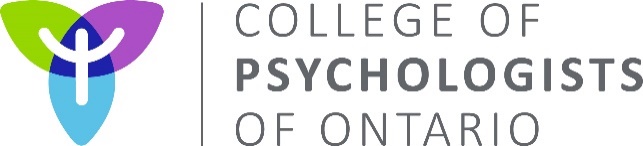 NAME:  BEGINNING DATE:  ENDING DATE:  SUMMARY OF REQUIREMENTSThe requirements set out below refer to the minimum number of credits a member is required to accumulate over a two year cycle. It is believed that most members will likely exceed these requirements. Maximum amounts noted below refer only to the maximum number of credits one may use from each section to satisfy the overall requirements of the program.MEMBERS MAY KEEP TRACK OF THEIR CPD CREDITS IN ANY MANNER THEY WISH TO. USE OF THE FOLLOWING RECORDING TOOL IS OPTIONAL AND IS PROVIDED FOR THE CONVENIENCE OF MEMBERS WHO WISH TO USE IT. SECTION A: PROFESSIONAL ACTIVITIES (Minimum 10 Credits/ Maximum 40 Credits)A1: Professional Consultation /Interaction (1 hour= 1 credit, to a maximum of 20, with no more than 10 credits for any one type of activity)Examples: colloquia • attending invited speaker sessions • professional development meetings • case conferences grand rounds • journal discussions with professional peers • interactive professional list serve participation • providing or receiving supervision or peer consultation • mentorship or shadowing • other similar activities • must involve interaction either face to face or mediated by technology • may be interdisciplinary
A2: Teaching (10 credits per semester course, to a maximum of 20)Examples: teaching a university or community college course • may include teaching a practicum course or supervising student researchA3: Delivering Workshops, Conferences and Presentations (1 hour=1 credit, to a maximum of 10)Examples: developing, teaching and/or presenting workshops, seminars or other courses • other similar activitiesA4: Writing, Reviewing, Editing (maximum of 20 credits)A4a: Professional Scientific Paper (1 publication=10 credits, to a maximum of 20)Examples: professional or scientific paper • book, chapter, journal, relevant to psychology • other similar activities A4b: Other Writing, Including Writing for and Consulting with Media, Editing and Reviewing (1 hour=1 credit, to a maximum of 10)Examples: professional e- writing, (blogs, website posts) • popular media • other similar activities, excluding reports and documentation prepared in the course of providing care to clientsA5: Formal Research (1 hour=1 credit, to a maximum of 10)Examples: designing, implementing, collecting and analyzing research dataA6: College/Association Involvement (maximum of 15 credits)A6a: Serving on College Council or Committee or Psychological Association Board or Committee (5 credits per Council, Board or Committee, to a maximum of 15)A6b: Serving as oral examiner or Quality Assurance Committee Peer Reviewer (1 hour=1 credit, to a maximum of 10)A6c: Participation in College Consultations (1 credit per consultation, to a maximum of 5)A7: Practice Outcome Monitoring (1 patient = 1 credit, to a maximum of 10)Examples: assessing individual or group client outcomes using questionnaires or other formal outcome measuresA8: General Attendance at Conferences and Conventions (½ day = 1 credit, to a maximum of 5)Examples: reflects attendance at conferences in which there is live interaction with other participants
	may be counted in addition to those credits associated with the educational content acquired at events reported in B1 and B2, belowSECTION B: CONTINUING EDUCATION ACTIVITIES (Minimum 10 Credits/ Maximum 40 Credits)B1: Approved Continuing Education where Formal CE Credits are Provided (1 hour = 1 credit, to a maximum of 20)Examples: professionally relevant workshops, seminars, sessions • may be undertaken in person or via technology • any structured CE program relevant to the practice of psychology would be acceptableNOTE: CPO does not pre-approve or endorse any specific CE programs; generally, appropriate CE activities will have a structured agenda, learning objectives, attendance (either on-site or online) and a specified number of hours. Members are expected to use their own judgment in determining the appropriateness of specific CE crediting organizationsB2: Programs/Courses/Workshops where Formal CE Credits are not Provided (1 hour = 1 credit, to a maximum of 20)Examples: professionally relevant programs/workshops, courses offered at an educational institution or professional or scientific meeting relevant to psychology • may be undertaken in person or via technologyNOTE: May also include programs/courses/workshops where formal CE credits are provided if these credits have not been claimed under B1 due to the category B1 maximum	B3: Self Directed Learning (1 hour = 1 credit, to a maximum of 10)Examples: reading professional literature (journals, books, College e-Bulletin, manuals for new tests, therapy tools, etc.) • viewing archived webinars/podcasts related to professional activities • other similar activitiesSummary of Credits EarnedCredits EarnedSection A (Professional Activities): Minimum 10 creditsSection B (Continuing Education): Minimum 10 creditsSection A +B: Minimum 50 creditsAt least 10 credits from sections A and/or B related to EthicsCredits Earned Total:Maximum Applicable for A1:Remaining Credits available for A1:0.0Professional ActivityCredits EarnedProvider/Resource/DocumentationCredits Earned Related to EthicsCredits Earned Total:Maximum Applicable for A2:Remaining Credits available for A2:0.00Professional ActivityCredits EarnedProvider/Resource/DocumentationCredits Earned Related to EthicsCredits Earned Total:Maximum Applicable for A3:Remaining Credits available for A3:Professional ActivityCredits EarnedProvider/Resource/DocumentationCredits Earned Related to EthicsCredits Earned Total:Maximum Applicable for A4a:Remaining Credits available for A4a:0.00Professional ActivityCredits EarnedProvider/Resource/DocumentationCredits Earned Related to EthicsCredits Earned Total:Maximum Applicable for A4b:Remaining Credits available for A4b:0.00Professional ActivityCredits EarnedProvider/Resource/DocumentationCredits Earned Related to EthicsCredits Earned Total:Maximum Applicable for A5:Remaining Credits available for A5:Professional ActivityCredits EarnedProvider/Resource/DocumentationCredits Earned Related to EthicsCredits Earned Total:0.00Maximum Applicable for A6:0.00Remaining Credits available for A6:15.00Credits Earned Total:Maximum Applicable for A6a:Remaining Credits available for A6a:Professional ActivityCredits EarnedProvider/Resource/DocumentationCredits Earned Related to EthicsCredits Earned Total:Maximum Applicable for A6b:Remaining Credits available for A6b:Professional ActivityCredits EarnedProvider/Resource/DocumentationCredits Earned Related to EthicsCredits Earned Total:Maximum Applicable for A6c:Remaining Credits available for A6c:Professional ActivityCredits EarnedProvider/Resource/DocumentationCredits Earned Related to EthicsCredits Earned Total:Maximum Applicable for A7:Remaining Credits available for A7:Professional ActivityCredits EarnedProvider/Resource/DocumentationCredits Earned Related to EthicsCredits Earned Total:Maximum Applicable for A8:Remaining Credits available for A8:Professional ActivityCredits EarnedProvider/Resource/DocumentationCredits Earned Related to EthicsCredits Earned Total:Maximum Applicable for B1:Remaining Credits available for B1:Professional ActivityCredits EarnedProvider/Resource/DocumentationCredits Earned Related to EthicsCredits Earned Total:Maximum Applicable for B2:Remaining Credits available for B2:Professional ActivityCredits EarnedProvider/Resource/DocumentationCredits Earned Related to EthicsCredits Earned Total:Maximum Applicable for B3:Remaining Credits available for B3:Professional ActivityCredits EarnedProvider/Resource/DocumentationCredits Earned Related to Ethics